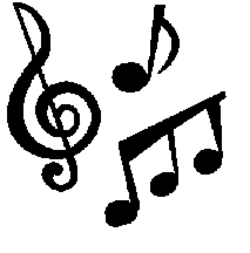 Een paar bedankbriefjes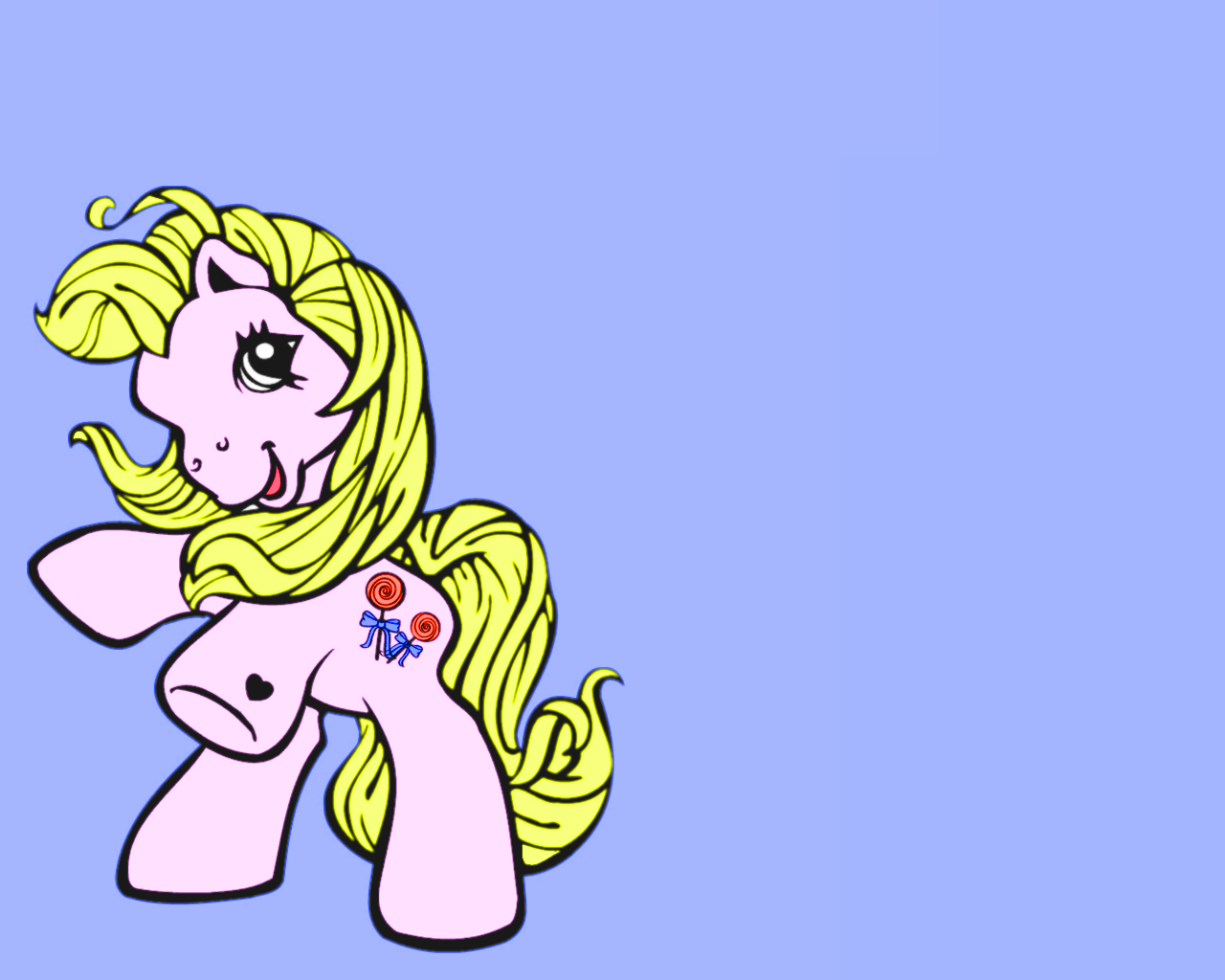 